CSSA STAGE 1 JUNIOR #13                                 NAME ___________________________________Multiple Choice:  Circle ALL the Correct Answers!1.  After Joseph interpreted the butler’s dream, he remained in prison for: 	a)  2 years	b) 4 years		c) 6 years		d) 8 years2.  Joseph was chosen as ruler of Egypt and given: 	a)  fine clothes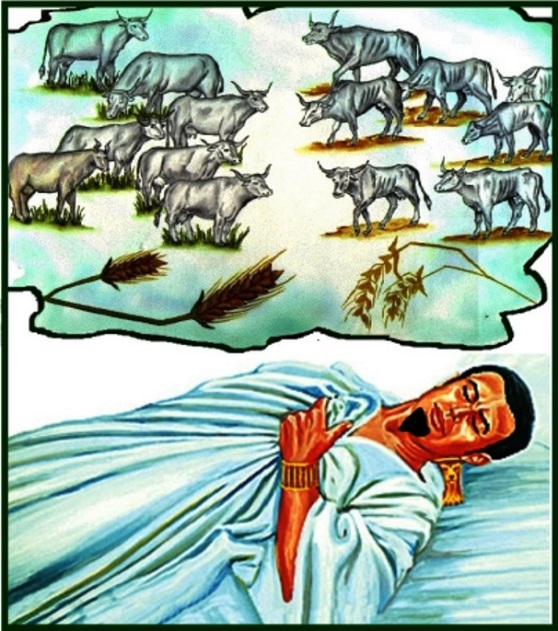 b)  the king’s ring	c)  ten donkeysd)  the best food3.  Joseph accused his brothers of:	a)  trying to kill him	b)  being spies	c)  stealingd)  lying4.  Joseph kept the following brother in prison after he released the others:	a)  Judahb)  Reubenc)  Simeond)  Benjamin5.  Joseph commanded his brothers to:	a) bring him a wife			b)  serve him 10 years	c) bring Benjamin back		d)  bring their fatherTrue or False_____  6.	In Pharaoh’s dream the fat cows got fatter. 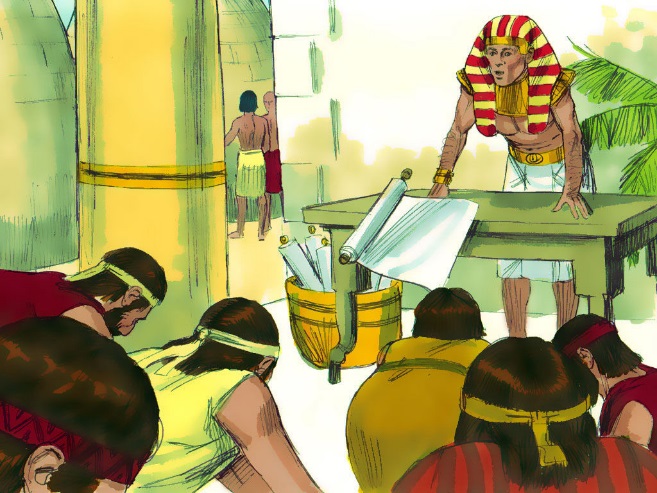 _____  7.	In Pharaoh’s dream the thin ears of corn ate the fat ears of corn._____  8.	The seven fat cows and the seven fat ears of corn meant there would be seven years of famine. _____  9.	The seven thin cows and the seven thin ears of corn meant there would be 14 years of famine._____10.	Pharaoh recognized that God was with Joseph.Short Answer11.		What made the butler think about Joseph again? ___________________________________		__________________________________________________________________________12.		What did Pharaoh’s dreams of cows and corn mean? _______________________________		__________________________________________________________________________13.		Why did Jacob keep Benjamin home when he sent his other sons to Egypt? _____________		__________________________________________________________________________14.		Which dreams of Joseph were fulfilled when his brothers bowed down to him? ___________		__________________________________________________________________________15.		Why didn’t Joseph’s brothers recognize him? ______________________________________		__________________________________________________________________________16.		Why did Joseph speak roughly to his brothers? 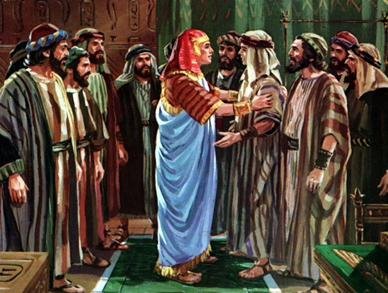 		___________________________________________		___________________________________________		___________________________________________17.	Was Joseph interested in revenge or was he acting out of love and concern for his brother’s eternal salvation?___________________________________________Who Said It18.	“It is not in me. God shall give Pharaoh an answer of peace.” __________________________19.	“Can we find such a one as this is, a man in whom the Spirit of God is?”__________________20.	“Get you down thither and buy for us from thence, that we may live and not die.” ___________Thought Questions21.	Why do you think Joseph put his brother’s money back in their sack of food? ______________ ___________________________________________________________________________22.	Why do you think God allowed Joseph to be sold and taken into Egypt? __________________ ___________________________________________________________________________23.	What do you think Joseph learned from all the years he spent in prison? _________________ ___________________________________________________________________________